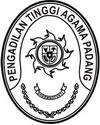 Nomor	: W3-A/         /KU.01/X/2021	25 Oktober 2021Sifat	: SegeraLampiran	: 1 rangkapHal	: Undangan Forum Grup Discussion (FGD)	  Pengendalian Intern atas 	  Pelaporan KeuanganYth.Sekretaris Pengadilan Tinggi PadangSekretaris Pengadilan Negeri Se-Sumatera Barat Sekretaris Pengadilan Agama Se-Sumatera Barat Sekretaris Pengadilan Militer I-03 PadangSekretaris Pengadilan Tata Usaha Negara PadangDi –TempatAssalamu’alaikum Warahmatullahi Wabarakatuh.Berdasarkan surat Sekretaris Mahkamah Agung RI nomor 2198/SEK/KU.03/10/ 2021 tanggal 15 Oktober 2021 perihal Penerapan Pengendalian Intern atas Pelaporan Keuangan maka dengan ini kami meminta kerja sama Saudara untuk menugaskan Kasubbag.Umum dan Keuangan di satuan kerja Saudara guna mengikuti kegiatan Forum Grup Discussion (FGD) Pengendalian Intern atas Pelaporan Keuangan (PIPK), yang akan dilaksanakan pada :Hari/ Tanggal	: Kamis / 28 Oktober 2021 Waktu	: 09.00 WIB s.d selesaiTempat	: Ruang Command Center  Pengadilan Tinggi Agama PadangBiaya kegiatan ini dibebankan kepada DIPA masing-masing satker. Demikian kami sampaikan, atas perhatian dan kerjasama Saudara kami ucapkan terima kasih.Wassalam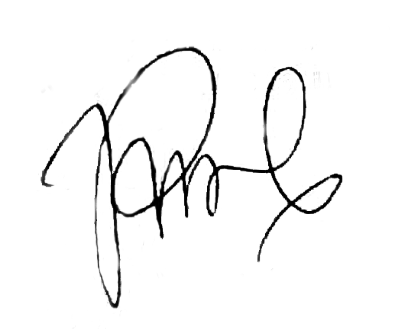 Penanggung Jawab Korwil 005.01IrsyadiPENGADILAN TINGGI AGAMA PADANGJl. By Pass Km 24 Anak Air, Batipuh Panjang, Koto TangahTelp.(0751) 7054806 fax (0751) 40537 Website: www.pta-padang.go.id Email: admin@pta-padang.go.idPADANG  25179